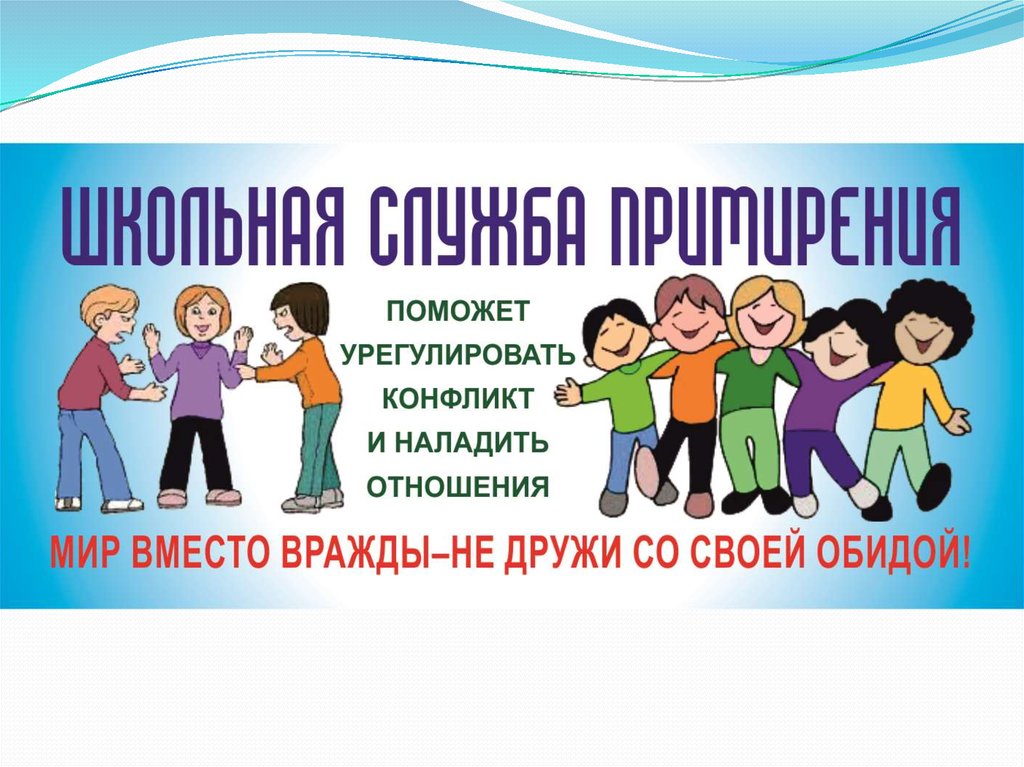 Состав специалистов:педагог-психолог Татьяна Николаевна Чухланцевазаместитель директора по УВР Любовь Ивановна Баевазаместитель директора по УВР Инна Станиславовна Хроликовапредседатель Совета родителей Инесса Юрьевна Казаковапредседатель Совета старшеклассников, ученица 11 класса Софья КозыреваОбращайся! Мы вместе разберемся в сложившейся ситуации!